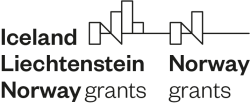 STUDENT’S Grant application and confirmation to conditionsPromotion of healthy ageing, welfare and social security EEA-GRANT-205This form should be kept at the home institution with a copy to the coordinating institution. Note, that the grant will not be paid out before this form has been completed and signed. General conditions and provisions of the grant allocation:The student has studied for at least one academic year at the home institution prior exchangeThe exchange period is recognized as a part of the study programme at the                home institutionNo tution fees are applied for the students in the host institutionIf these conditions are not fulfilled, part or the whole grant can be recovered. 
Please, don’t fill your application in handwriting. Only typed documents are accepted.Student’s name, surname       Date of birth        Sex       Citizenship      Study programme      Study years completed prior exchange       Home institution      Host institution     Exchange period from      to       The exchange includes practice work       monthsThe name of the bank      International Bank Account number (IBAN + BIC)      To receive a mobilty scholarship, I accept the following conditions:1.	I agree to use the scholarship exclusively to cover costs for travel, board and lodging and possible language courses, all directly connected to my exchange studies in the Nordic-Baltic countries.2.	I agree to follow the confirmed study plan at my exchange (host) institution.3.	If I cancel or interrupt my exchange studies, I agree to pay back the scholarship or part of it.4.	I agree to take out the necessary insurances.5.	In order to recognize and register my exchange studies, I agree that it is my own duty to ask for a transcript of records of my exchange studies at my exchange (host) institution and hand this over to my home institution. 6.	I will submit a feedback document after my exchange period, and a copy will be sent to the contact person in my university and to the network coordinator. I confirm that  all information provided is correct and I agree to terms and conditions of the programme.Place and date:   			Student’s signature: 

________________              		 _______________________________